LATHUND FÖR SÄSONGEN 2022/2023VIKTIGT: Uppdatera era laget sidor med träningstider, kontaktuppgifter och information om laget. Det är också viktigt att lägga in nya spelare/ta bort gamla så att laget är uppdaterat. Uppgifterna ligger som grund för inbetalning av deltagaravgift.LOK registrera alla aktiviteter via laget! Ladda hem appen och registrera närvaron där!! Alla spelare i Västerbottens- och Norrbottensserien måste ha spelarlicenser för att få spela. Spelarna måste läggas upp i idrottonline för att kunna få licenser. Läs information här; https://www.laget.se/kfum_basket/Document/Download/749876/7825246. Spelklarlistor ska skrivas och skall kunna uppvisas före varje match.Inför säsongen ska nya ledare läggas till på ”ledarchatten” på Messenger. Om ledarna inte har Messenger, måste en mentor till laget finnas med i ledarchatten istället. Avboka träningstider är viktigt för att hålla nere utgifterna. Det gör man genom att maila till som då avbokar i Skellefteå kommuns bokningssystem Interbook Go. Tiden måste avbokas tre dagar innan, annars gäller ingen återbetalning. Man kan också kolla om något annat lag är intresserad av tiden.Inför varje hemma match ska man skicka en kallelse till motståndarna där man meddelar vilken färg man spelar i, hall och tid. Kontaktuppgifter ska finnas på förbundets hemsida.Alla lag planerar och betalar sina resor till bortamatcherna själva. Hemmalaget ska alltid rapportera in matchresultatet till förbundet. Det gör man via sms med resultat och matchnummer. Info om hur det fungerar finns på NBDF:s hemsida. Där hittar man också matchnummer. Samma sak gäller för Västerbottenserien. Om inte matchnummer finns för matcherna i Västerbottenserien, så mailar man resultatet till Moa Dellbro, administratör VBDF admin@vbdf.seMatchprotokollet ska skickas till förbundet efter spelad match. Det finns frankerade kuvert i sek.väskan. Om flera lag spelar efter varandra så skickar det laget som spelar sist in alla protokoll. Man kan också ta en bild på protokollet och maila bilden till basket@nbbf.nuOmboka matcher (Norrbottensserien) gör man själv som ledare/tränare med det lag som det gäller. Kontaktuppgifter finns på förbundets hemsida. Kolla klubbens övriga matcher innan du lägger till en ny hemmamatch, svårt med domare annars. Boka ny match tid med FK. (fritidskontoret) Meddela xxx de ombokade matcherna snarast så att hen kan hålla dokumentet med allas matcher korrekt. Meddela Enar flytt av hemma match så att han kan meddela förbundet.Domare till matcherna i Norrbottenserierna och Västerbottenserien tillsätts av Kristian. När en match flyttas: Kom ihåg att meddela domaren detta!Domararvode: Meddela Lena Hedlund : lenabhedlund54@gmail.com, så får ni förskott på arvodet insatt på kontot. Viktigt att ni använder kvittenserna som finns i sekretariatspärmen och fyller i uppgifterna. Senast v1 ska höstterminens arvoden redovisas för Lena Hedlund. Direkt efter säsongens slut redovisas vårterminens arvoden.Det är viktigt att ni engagerar fler föräldrar i era lag för att få hjälp. Ett tips är att ha sekretariatskurs medan spelarna inte är så gamla, lättare för föräldrarna då att lära sig skriva protokoll. Kontakta sportkommittén för mer information.Alla lag ska ha en förbandsväska med dauerbinda, tejp, plåster mm. Har ni inte redan det så kontakta sportkommittén - peter@swenature.seBehöver ni material så kontakta sportkommittén – peter@swenature.seHåll ordning i hallarna, se till att allt plockas bort!! Kontakta sportkommittén om det är bekymmer i hallarna så samlar de alla problem och för dem vidare till Fritidskontoret.Det kommer att vara EBC sammandrag i Skellefteå och då ansvarar ett lag för det arrangemanget och behåller intäkterna till lagkassan. I januari brukar Skellefteå ha ett stort EBC då lag från Umeå och ev Luleå bjuds in. Då hjälps alla stadslag åt med ansvar för kiosker och vara domare och intäkterna delas lika mellan alla lag. En gång per år åker alla skollag till ett EBC i Umeå och då åker klubben med gemensam buss. Yngre stadslag kan själva anmäla sig och åka på EB-matcher i Umeå, men då ansvarar laget själva för transporten dig. Kontakta styrelsen om era frågor handlar om IT.Behöver ni skicka vidare en fråga till styrelsen så maila till kfumskellefteabasket@gmail.com. Äska om pengar till t.ex. cup av styrelsen i tid så att det kan läggas in i budgeten. Alla stadslag behöver en representant till styrelsen och sportkommittén så ta upp det på nästa föräldramöte. Viktigt för att få fler engagerade i klubben!! I slutet av året ska man meddela aktiviteter som ditt lag/styrelse/sportkommitté har haft som gett någon slags utveckling till Ulrika Johansson i styrelsen som är klubbens kontakt med SISU. Minst tre deltagare. Aktiviteterna ger ”poäng” hos SISU som kan användas till utbildningar. Sist men nästan viktigast av allt; vi som ledare måste tänka på hur vi uppför oss när vi representerar klubben under matcher!! Vi ska vara positiva förebilder som inte klagar på domare!! Viktiga mailadresser:Styrelsen:			kfumskellefteabasket@gmail.com	Sportkommittén:			katrin.mattsson@hotmail.comUtrustning/Material:		peter@swenature.seKassör (Lena Hedlund):		lenabhedlund54@gmail.comIt frågor:			kfumskellefteabasket@gmail.com	Fritidskontoret:	 	bokning.kulturochfritidskontoret@skelleftea.seNorrbottens basketbollförbund:		basket@nbbf.nuVästerbottens basketbollförbund:	basket@vbdf.seAVGIFTER 2022/2023  EJ BESTÄMT ÄNNUAlla spelare kommer att få en räkning utskickad centralt från föreningen. Alla betalar medlemsavgiften, det finns inga familjerabatter längre. Avgiften ska vara betald för att spelarna ska få vara med och spela match! Kolla med Lena innan matcherna drar igång. Norrbottensserien: 1000 kr + ett pass på festival sommaren 2023 (100kr medlemsavgift + 900 kr tränings avgift). Västerbottensserien: 800 kr+ ett pass på festival sommaren 2023. (100 medlemsavgift + 700 kr tränings avgift)EB: 600 kr (100kr medlemsavgift+ 500 kr tränings avgift) + ett pass på festival 2023.Skollag/EBC 500 kr(100 kr medlemsavgift+ 400 kr träningsavgift), de får en t-shirt i skolans färg.Avgiften för tränar barn är fri i det laget man är tränare! De betalar bara medlemsavgiften.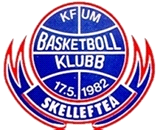 